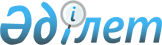 Об утверждении Правил компенсации производителям социально значимых продовольственных товаров расходов, связанных с внесением платы за организацию сбора, транспортировки, переработки, обезвреживания, использования и (или) утилизации отходов производителями (импортерами) полимерной, стеклянной, бумажной, картонной и (или) металлической упаковок, упаковки из комбинированных материалов, применяемых для упаковывания социально значимых продовольственных товаров
					
			Утративший силу
			
			
		
					Приказ Министра энергетики Республики Казахстан от 27 декабря 2018 года № 539. Зарегистрирован в Министерстве юстиции Республики Казахстан 29 декабря 2018 года № 18121. Утратил силу приказом Министра экологии, геологии и природных ресурсов Республики Казахстан от 16 ноября 2021 года № 470.
      Сноска. Утратил силу приказом Министра экологии, геологии и природных ресурсов РК от 16.11.2021 № 470 (вводится в действие по истечении десяти календарных дней после дня его первого официального опубликования).
      Примечание РЦПИ!Вводится в действие с 01.01.2019.
      В соответствии с подпунктом 28-13) статьи 17 Экологического кодекса Республики Казахстан от 9 января 2007 года ПРИКАЗЫВАЮ:
      1. Утвердить прилагаемые Правила компенсации производителям социально значимых продовольственных товаров расходов, связанных с внесением платы за организацию сбора, транспортировки, переработки, обезвреживания, использования и (или) утилизации отходов производителями (импортерами) полимерной, стеклянной, бумажной, картонной и (или) металлической упаковок, упаковки из комбинированных материалов, применяемых для упаковывания социально значимых продовольственных товаров.
      2. Департаменту управления отходами Министерства энергетики Республики Казахстан в установленном законодательством Республики Казахстан порядке обеспечить:
      1) государственную регистрацию настоящего приказа в Министерстве юстиции Республики Казахстан;
      2) в течение десяти календарных дней со дня государственной регистрации настоящего приказа направление его на казахском и русском языках в Республиканское государственное предприятие на праве хозяйственного ведения "Республиканский центр правовой информации" для официального опубликования и включения в Эталонный контрольный банк нормативных правовых актов Республики Казахстан;
      3) размещение настоящего приказа на интернет-ресурсе Министерства энергетики Республики Казахстан;
      4) в течение десяти рабочих дней после государственной регистрации настоящего приказа в Министерстве юстиции Республики Казахстан представление в Департамент юридической службы Министерства энергетики Республики Казахстан сведений об исполнении мероприятий, предусмотренных подпунктами 1), 2) и 3) настоящего пункта.
      3. Контроль за исполнением настоящего приказа возложить на курирующего вице-министра энергетики Республики Казахстан.
      4. Настоящий приказ вводится в действие с 1 января 2019 года и подлежит официальному опубликованию. Правила
компенсации производителям социально значимых продовольственных товаров расходов, связанных с внесением платы за организацию сбора, транспортировки, переработки, обезвреживания, использования и (или) утилизации отходов производителями (импортерами) полимерной, стеклянной, бумажной, картонной и (или) металлической упаковок, упаковки из комбинированных материалов, применяемых для упаковывания социально значимых продовольственных товаров
      1. Настоящие Правила компенсации производителям социально значимых продовольственных товаров расходов, связанных с внесением платы за организацию сбора, транспортировки, переработки, обезвреживания, использования и (или) утилизации отходов производителями (импортерами) полимерной, стеклянной, бумажной, картонной и (или) металлической упаковок, упаковки из комбинированных материалов, применяемых для упаковывания социально значимых продовольственных товаров (далее – Правила) разработаны в соответствии с подпунктом 28-13) статьи 17 Экологического кодекса Республики Казахстан от 9 января 2007 года и определяет порядок компенсации производителям социально значимых продовольственных товаров расходов, связанных с внесением платы за организацию сбора, транспортировки, переработки, обезвреживания, использования и (или) утилизации отходов производителями (импортерами) полимерной, стеклянной, бумажной, картонной и (или) металлической упаковок, упаковки из комбинированных материалов, применяемых для упаковывания социально значимых продовольственных товаров.
      2. Оператор расширенных обязательств производителей (импортеров) (далее – оператор) компенсирует производителям социально значимых продовольственных товаров (далее – производители), утвержденных постановлением Правительства Республики Казахстан от 1 марта 2010 года № 145 "Об утверждении перечня социально значимых продовольственных товаров", денежные средства, внесенные в виде платы за организацию сбора, транспортировки, переработки, обезвреживания, использования и (или) утилизации отходов (далее – плата) производителями (импортерами) полимерной, стеклянной, бумажной, картонной и (или) металлической упаковок, упаковки из комбинированных материалов (далее – упаковка), применяемых для упаковывания социально значимых продовольственных товаров (далее – производители (импортеры) упаковки).
      3. Оператор осуществляет учет документов, подтверждающих внесение платы производителями (импортерами) упаковки, а также получение компенсации производителями, использовавшими данную упаковку для упаковывания социально значимых продовольственных товаров.
      4. Производители для получения компенсации предоставляют оператору не позднее 15 (пятнадцатого) числа месяца, следующего за отчетным кварталом, следующие документы:
      1) заявление на получение компенсации по форме согласно приложению к настоящим Правилам;
      2) документ о полноте платы за производство (импорт) упаковки, выданный в соответствии с постановлением Правительства Республики Казахстан от 27 января 2016 года № 28 "Об утверждении Правил реализации расширенных обязательств производителей (импортеров)";
      3) документы, подтверждающие приобретение упаковки, за которую внесена плата ее производителями (импортерами) упаковки:
      накладные на приобретение упаковки от производителей (импортеров) продукции (товаров), на которую (которые) распространяются расширенные обязательства производителей (импортеров), и по которым предоставлен документ о полноте платы;
      акты списания упаковки в производство;
      документы, подтверждающие оприходование упакованных социально значимых продовольственных товаров на складе (складах) готовой продукции.
      5. Компенсация расходов, связанных с внесением платы производителями (импортерами) упаковки, выплачивается производителям на основании документов, представленных в соответствии с пунктом 5 настоящих Правил.
      6. Отчетным периодом в целях получения компенсации производителями от оператора является квартал, в котором были произведены социально значимые продовольственные товары.
      7. В течение 5 (пяти) рабочих дней со дня предоставления документов, указанных в пункте 5 настоящих Правил, оператор осуществляет их проверку.
      В случае установления неполноты представленных документов, оператор в указанные в части первой настоящего пункта сроки дает письменный мотивированный отказ в рассмотрении с возвратом представленных документов.
      После устранения замечаний оператора, производители повторно обращаются с заявлением на получение компенсации.
      8. В случае предоставления недостоверных сведений в документах, оператор отказывает в выплате компенсации.
      9. Оператор в течение 10 (десяти) рабочих дней со дня принятия решения уведомляет в письменной (электронной) форме производителей о принятом положительном решении по предоставлению компенсации либо о мотивированном отказе в ее предоставлении.
      10. Выплата компенсации осуществляется на банковские счета производителей не позднее квартала, следующего за отчетным кварталом. ЗАЯВЛЕНИЕ
      Прошу выдать компенсацию расходов, связанных с внесением платы запроизводство (импорт) упаковки, в связи с их применением для упаковываниясоциально значимых продовольственных товаров.       К заявлению прилагаю следующие документы:       _______________________________________________       _______________________________________________       _______________________________________________       Основания для представления интересов заявителя_____________________________             Ф.И.О _____________________(подпись)                         Должность_________________       "___" ____________ 20____ год
					© 2012. РГП на ПХВ «Институт законодательства и правовой информации Республики Казахстан» Министерства юстиции Республики Казахстан
				
      Министр энергетикиРеспублики Казахстан 

К. Бозумбаев
Утверждены
приказом Министра энергетики
Республики Казахстан
от 27 декабря 2018 года № 539Приложение
к Правилам компенсации производителям
социально значимых продовольственных
товаров расходов, связанных с внесением платы
за организацию сбора, транспортировки,
переработки, обезвреживания, использования и
(или) утилизации отходов производителями
(импортерами) полимерной, стеклянной,
бумажной, картонной и (или) металлической
упаковок, упаковки из комбинированных
материалов, применяемых для упаковывания
социально значимых
продовольственных товаровФормаОператору расширенных обязательств
производителей (импортеров)
от ________________________
(Ф.И.О для индивидуального
предпринимателя, наименованиеюридического лица)
ИИН (БИН) __________________
____________________________
место работы (местонахождение)
Реквизиты банковского счета
__________________________